ZAKRES RZECZOWY I TECHNICZNYSPECYFIKACJI TECHNICZNEJ [Specyfikacja]Spis treściStrona1.	Definicje	32.	Przedmiot specyfikacji	43.	Zakres dostaw	44.	Podstawowe parametry eksploatacyjne kotła / parametry pracy Instalacji SCR	55.	Specyfikacja wkładów katalitycznych Instalacji SCR	76.	Parametry Gwarantowane dla wkładów katalitycznych	87.	Krzywe korekcyjne	98.	Terminy dostawy Kompletów wkładów katalitycznych	99.	Paliwo spalane w kotłach	1010.	Regulacje prawne , przepisy i normy	1511.	ZAŁĄCZNIKI	15DefinicjePrzedmiot specyfikacjiPrzedmiotem niniejszej specyfikacji technicznej jest określenie wymagań dla dostawy wkładów katalitycznych dla instalacji katalitycznego odazotowania spalin [Instalacje SCR] z kotłów bloków energetycznych. Miejscem dostawy wkładów katalitycznych jest teren elektrowni Enea Połaniec S.A. w Zawadzie 26, 28-230 Połaniec [Enea Połaniec].Przedmiotem zamówienia jest dostawa 13 Kompletów wkładów katalitycznych (2 x 54 szt. modułów dla bloków nr 2,3,4,6,7) dostosowanych do zamontowania w reaktorach Instalacji SCR.  Dla bloków nr 2,3,4,6,7 każdy Komplet wkładów katalitycznych składa się z 54 modułów.Dostawa obejmuje dostawę następujących elementów:głównych modułów katalizatora (katalizator typu płytowego);zapasowych wymiennych elementów katalizatora (płyt);narzędzi do ręcznego podnoszenia i transportu pakietów katalizatora;trawersy do podnoszenia i transportu pionowego modułów;dokumentacji (DTR) wraz z instrukcją składowania i montażu wkładów oraz rysunki modułów katalizatora, narzędzi i trawersy transportowej.Zakres dostaw	Wykonawca zapewni dostawę wymaganej liczby kompletnych wkładów katalitycznych wraz z następującymi elementami:moduły katalizatora z ramą ze stali węglowej [razem: 13x54= 702 szt. modułów]ruszty zabezpieczające każdy moduł katalizatora (siatka metalowa o oczku 5 mm) – 702 szt. (wraz z modułami);urządzenie do ręcznego podnoszenia i transportu pakietów katalizatora – 1 szt.;urządzenie (trawersa) do podnoszenia i transportu modułów katalizatora za pomocą urządzenia dźwigowego – 1 szt.;uszczelnienie pomiędzy modułami katalizatora; 13 kompletów	uszczelnienie pomiędzy ścianą reaktora a modułami katalizatora;zapasowe wymienne elementy katalizatora (dodatkowe płyty) w ilości takiej, jak w jednym pakiecie modułu (dostawa wspólnie z kompletem);dla każdego kompletu należy dostarczyć dokumentację z badań w zakładzie produkcyjnym wraz z dokumentacją jakościową QA/QC;instrukcja składowania, montażu i eksploatacji modułów katalizatora - 3 egzemplarze;wyniki badań reaktywności zerowej dla dostarczonych 13 Kompletów wkładów katalitycznych;opakowanie i dostawa DDP Enea Połaniec.Z uwagi na wymiary reaktora Instalacji SCR w Enea Połaniec, Zamawiający wymaga, aby dostarczone  moduły katalizatora były wykonane  w wymiarach: - szerokość modułu:	   950 mm- długość modułu: 	1890 mm- wysokość modułu:	1600 mm- maksymalny ciężar nowego modułu (czysty): 1.600 kgWykonawca jest odpowiedzialny za dostarczanie modułów dostosowanych do istniejących reaktorów Instalacji SCR bez konieczności jakichkolwiek przeróbek istniejących konstrukcji reaktorów. Rysunki konstrukcyjne istniejących w Enea Połaniec reaktorów Instalacji SCR (z 54 modułami w warstwie) zawierają załączniki od 11.1.do 11.2  do SIWZ Część II. W przypadku konieczności wykonania jakichkolwiek prac dodatkowych wykraczających ponad typowy zakres prac montażu wkładów katalitycznych w reaktorze SCR oraz uszczelnień międzymodułowych i obwodowych, koszty takich prac pokryje Wykonawca.Podstawowe parametry eksploatacyjne kotła / parametry pracy Instalacji SCR4.1.	Dane i parametry kotłaMoc każdego bloku: od 129 MWe do 242 MWeTyp kotła:  kocioł parowy typu EP650-137, kocioł opromieniowany, jednowalczakowy z naturalną cyrkulacją wody, z komorą paleniskową podciśnieniową, szczelną, z odprowadzeniem żużla w stanie stałym. Kocioł składa się z komory paleniskowej (I ciąg), ciągu konwekcyjnego (II ciąg) i kanału łączącego oba ciągi (międzyciąg). Pod drugim ciągiem kotła zabudowane są dwa obrotowe podgrzewacze powietrza. 4.2. 	Wymagania  pracy Instalacji SCRW czasie eksploatacji Instalacji SCR, dla wszystkich obciążeń i dla wszystkich możliwych rodzajów paliw, określonych w dalszej części Specyfikacji, należy zagwarantować następujące parametry pracy wkładów katalitycznych Instalacji SCR:zakres pracy Instalacji SCR: od 129 MWe do 242 MWe mocy bloku;Wykonawca dostarczy wkłady katalityczne dla spełnienia wymagań pracy Instalacji SCR, w zakresie od 129 MWe do 242 MWe mocy bloku oraz w zakresie podanych poniżej temperatur spalin na wejściu do Instalacji SCR. Wypełnienie wkładami katalitycznymi warstw katalitycznych musi zapewnić trwałą redukcję emisji tlenków azotu z poziomu 650 mg/Nm3 do poziomu nieprzekraczającego 150 mg/Nm3;Temperatura spalin na wejściu do Instalacji SCR (wersja podstawowa - wariant 1)max 380 oC (w pracy ciągłej), okresowo 410 oCmin 321 oC (w pracy ciągłej), 310 oC (okresowo: po czasie pracy z temperaturą 310 oC  będzie występował dwukrotnie dłuższy czas pracy z temperaturą powyżej 321 oC) Temperatura spalin na wejściu do Instalacji SCR (wersja podstawowa - wariant 2)max 380 oC (w pracy ciągłej), okresowo 410 oCmin 305 oC (w pracy ciągłej), dostarczone wkłady katalityczne w żaden sposób nie mogą pogorszyć parametrów pracy kotła, instalacji odpopielania oraz instalacji odsiarczania spalin, w tym przydatności handlowej popiołu lotnego, żużla i gipsu.	dostarczone wkłady katalityczne w żaden sposób nie mogą ograniczać parametrów 
i warunków pracy kotła, w tym czasów rozruchów oraz czasów pracy na paliwie rozruchowym (mazut).Poniższa tabela zawiera warunki pracy – najważniejsze parametry pracy – Instalacji SCR w Enea Połaniec. Jako podstawę dla dostarczonych modułów należy przyjąć następujące parametry pracy:Specyfikacja wkładów katalitycznych Instalacji SCRPodstawowe wymagane parametry katalizatora zaprojektowanego i wykonanego dla Enea Połaniec:Wykonawca musi również podać dokładny rodzaju materiału proponowanego dla modułu katalizatora i blachy płyt katalizatora. Blachy płyt  katalizatora mają być ze stali nierdzewnej, 
o całkowitej grubości ścianki, co najmniej 0,7 mm. Należy podać gęstość blachy dla płyty, 
a także szczegółowy opis i uzasadnienie dla typu i właściwości materiału. Przy zastosowaniu jakiejkolwiek obróbki powierzchni blachy płyty, należy ją udokumentować (skład chemiczny na powierzchni blachy płyty po obróbce). W celu zminimalizowania wszelkich problemów korozyjnych z płytami, materiał na płyty ma być  w wykonaniu co najmniej ze stali nierdzewnej 1,4301 lub lepszej.Parametry Gwarantowane dla wkładów katalitycznychZgodnie z warunkami określonymi w niniejszej specyfikacji Wykonawca gwarantuje następujące parametry:Trwałość eksploatacyjna (chemiczna) wkładów katalitycznych – reaktywność wkładów katalitycznychWykonawca zagwarantuje trwałość eksploatacyjną (chemiczną) dostarczonych wkładów katalitycznych (każdej warstwy, niezależnie od jej położenia w reaktorze: górna, środkowa, dolna), nie mniejszą niż (w zależności od tego, co przypadnie najwcześniej):24.000 godzin pracy od daty pierwszego podania spalin, lub48 miesięcy od dnia pierwszego podania spalin, lubmaksymalnie 54 miesiące od dostawy do Zamawiającego w przypadku składowania.Trwałość eksploatacyjna (chemiczna) wkładów katalitycznych będzie określona reaktywnością wkładów katalitycznych.Wykonawca zagwarantuje reaktywność wkładów katalitycznych (w Nm/h) na cały okres trwałości eksploatacyjnej (chemicznej) wkładów, jak określono powyżej. W swojej ofercie Wykonawca musi podać wartość reaktywności zerowej Ko gwarantowaną dla nowego katalizatora, jak również wartość reaktywności po upływie czasu określonego powyżej.Współczynnik konwersji SO2 do SO3Wykonawca zagwarantuje współczynnik konwersji SO2 do SO3 (w %) na cały okres trwałości eksploatacyjnej wkładów, zgodnie z pkt 6.1. powyżej.  Gwarancja trwałości mechanicznej wkładów katalizatoraWykonawca zagwarantuje trwałość  mechaniczną wkładów katalitycznych nie mniejszą niż 40.000 godzin pracy od pierwszego podania spalin lub 5 lat kalendarzowych po dacie dostarczenia do Enea Połaniec, w zależności, co wypadnie pierwsze. Gwarancja trwałości mechanicznej wkładów katalitycznych jest określona następująco:- podczas całego okresu gwarancji trwałości mechanicznej wkładów katalitycznych, wkłady zachowają pierwotną formę i kształt, bez występowania pęknięć i/lub erozji. Gwarancja nie będzie spełniona, jeśli wystąpi co najmniej jeden z poniższych warunków:ponad 5% płyt wkładów katalitycznych wykazuje więcej niż 15% całkowitego ubytku masy katalitycznej na długości płyty katalizatora;ponad 3% płyt wkładów katalitycznych wykazuje pęknięcia i/lub deformacje, co prowadzi do zablokowania i/lub ograniczenia wydajności warstwy.Ocena gwarancji trwałości mechanicznej wkładów katalitycznych:Do oceny gwarancji mechanicznej wkładów katalitycznych, zostaną pobrane płyty katalityczne z warstwy katalizatora Płyty zostaną pobrane z co drugiego modułu, metodą szachownicy, rozpoczynając od modułu położonego w jednym z rogów reaktora. Z każdego modułu zostanie pobranych po 8 płyt (parami po dwie) z każdego górnego pakietu z płytami katalitycznymi metodą szachownicy.Z każdego pakietu zostaną pobrane płyty, których erozja jest największa – ocena wizualna.Tak wytypowane płyty zostaną poddane ocenie spełnienia wymagań trwałości mechanicznej wkładów.Gwarancja maksymalnego spadku ciśnienia na jedną warstwę katalizatoraWykonawca zagwarantuje spadek ciśnienia na jedną warstwę katalizatora przy pracy kotła (Instalacji SCR) z maksymalnym obciążeniem. Będzie on określony (w Pa) dla nowych wkładów na początek eksploatacji. Przez początek eksploatacji należy rozumieć okres czasu do 2 (dwóch) miesięcy od momentu pierwszego podania spalin do Instalacji SCR.Wszystkie gwarantowane parametry wkładów katalitycznych określone powyżej, będą sprawdzone przez niezależną firmę specjalistyczną na koszt Zamawiającego. Okres usuwania wad i usterek w okresie gwarancjiStandardowy termin usunięcia wad lub usterek w okresie gwarancji wynosi 30 dni od daty skutecznego powiadomienia Wykonawcy przez Zamawiającego. W przypadku wystąpienia wady lub usterki, która według Wykonawcy i Zamawiającego nie może być usunięta w powyższym terminie, Strony uzgodnią najkrótszy realny termin na usunięcie  wad lub usterek.Krzywe korekcyjneWykonawca poda w swojej Ofercie poniższe krzywe korekcyjne:7.1. 	utratę reaktywności wkładów katalizatora w funkcji czasu pracy (jako część gwarancji)7.2. 	współczynnik konwersji SO2 do SO3 w funkcji czasu pracy (jako część gwarancji)7.3.	współczynnik konwersji SO2 do SO3 w funkcji NH3/NO (tylko dla celów informacyjnych)7.4. 	spadek ciśnienia w funkcji prędkości liniowej spalin (tylko dla celów informacyjnych)7.5. 	spadek ciśnienia dla 1 (jednej) zainstalowanej warstwy katalizatora w funkcji czasu (tylko dla celów informacyjnych) Termin dostawy Kompletów wkładów katalitycznychDla zamówionych 13 szt. Kompletów wkładów katalitycznych, będą miały zastosowanie następujące terminy dostawy:Dostawy do Enea Połaniec mają być realizowane w dni robocze od poniedziałku do piątku 
w godzinach od 7.00 do 15.00.Paliwo spalane w kotłachW kotłach bloków Enea Połaniec spala się węgiel kamienny z domieszką biomasy. Domieszka biomasy wynosi max do 20% wagowo ilości paliwa, średnia 10% w ciągu roku.Spalana biomasa stanowi mieszankę świeżych zrębków niezanieczyszczonego drewna z biomasą agro. Paliwem rozpałkowym jest mazut.Parametry spalanego węgla9.2.	Parametry spalanej biomasy9.2.1.	Zrębki drewna9.2.2.	Słoma9.2.3.	Słonecznik9.2.4.	Łupiny owocówParametry mazutuŚrednia wartość opałowa:		 kJ/kg		> 39 000		Średnia zawartość siarki:		    %		0,82		Regulacje prawne , przepisy i normy Wykonawca będzie przestrzegał polskich przepisów prawnych łącznie z instrukcjami i przepisami wewnętrznych Zamawiającego.Wykonawca ponosi koszty dokumentów, które należy zapewnić dla uzyskania zgodności z regulacjami prawnymi, normami i przepisami (łącznie z przepisami BHP).Wykonawca  będzie wykonywał dostawy zgodnie z przepisami powszechnie obowiązującego prawa obowiązującymi na terytorium Rzeczypospolitej Polskiej, w tym w szczególności z:Ustawą Kodeks pracyUstawą Prawo budowlane,Ustawą o dozorze technicznym,Ustawą Prawo ochrony środowiska,Ustawą o ochronie przeciwpożarowej; Ustawą o odpadach,Ustawa z dn. 10 maja 2018r. o ochronie danych osobowych, (Dz.U. z 2018r. poz. 1000)Rozporządzenie Parlamentu Europejskiego i Rady (UE) 2016/679 z dnia 27 kwietnia 2016 r. w sprawie ochrony osób fizycznych w związku z przetwarzaniem danych osobowych w sprawie swobodnego przepływu takich danych oraz uchylenia dyrektywy 95/46/WE (ogólne rozporządzenie o ochronie danych)oraz przepisów  wykonawczych  wydanych na ich podstawie.ZAŁĄCZNIKI11.1. Reaktor SCR11.2. Reaktor SCR – Ruszty pod moduły katalityczne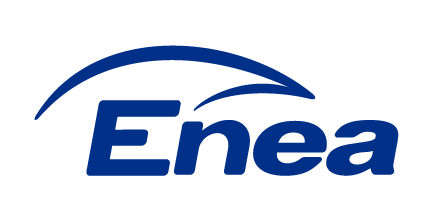 Enea Elektrownia Połaniec 
Spółka AkcyjnaZawada 26, 28-230 Połaniec(dalej „Enea Połaniec S.A.”)SPECYFIKACJA ISTOTNYCH WARUNKÓW ZAMÓWIENIA (SIWZ) -  CZĘŚĆ IINR SIWZ NR NZ/PZP/25/2019SPECYFIKACJA ISTOTNYCH WARUNKÓW ZAMÓWIENIA (SIWZ) -  CZĘŚĆ IINR SIWZ NR NZ/PZP/25/2019ENEA Połaniec S.A.Zawada 2628-230 Połaniecjako: ZAMAWIAJĄCYprzedstawia Część II SIWZ do PRZETARGU NIEOGRANICZONEGOna„Dostawę wkładów katalitycznych dla instalacji katalitycznego odazotowania spalin bloków energetycznych w Enea Połaniec S.A.”KATEGORIA DOSTAW WG KODU CPVczerwiec 2019ENEA Połaniec S.A.Zawada 2628-230 Połaniecjako: ZAMAWIAJĄCYprzedstawia Część II SIWZ do PRZETARGU NIEOGRANICZONEGOna„Dostawę wkładów katalitycznych dla instalacji katalitycznego odazotowania spalin bloków energetycznych w Enea Połaniec S.A.”KATEGORIA DOSTAW WG KODU CPVczerwiec 20191.ZamawiającyEnea Elektrownia Połaniec Spółka Akcyjna (skrót firmy: Enea Połaniec S.A.) 
Zawada 26,28-230 Połaniec, Polska
NIP: 866-000-14-29, REGON: 830273037, 
PKO BP, Numer rach: 41 1020 1026 0000 1102 0296 1845
tel.: (15) 865 62 80, 
fax: (15) 865 66 88, 
adres internetowy: http://www.enea-polaniec.pl,
wpisana do rejestru przedsiębiorców Krajowego Rejestru Sądowego prowadzonego przez Sąd Rejonowy w Kielcach, 
X Wydział Gospodarczy Krajowego Rejestru Sądowego 
nr KRS: 0000053769, 
Kapitał zakładowy 713.500.000,00 PLN
Kapitał wpłacony 713.500.000,00 PLN2.Specyfikacja TechnicznaSpecyfikacja techniczna [Specyfikacja] dla postępowania 
o udzielenie zamówienia publicznego pn. „Dostawa wkładów katalitycznych dla instalacji katalitycznego odazotowania spalin bloków energetycznych w Enea Połaniec S.A.”, prowadzonego w trybie przetargu nieograniczonego3.WykonawcaNależy przez to rozumieć osobę fizyczną, osobę prawną albo jednostkę organizacyjną nieposiadającą osobowości prawnej, która ubiega się o udzielenie zamówienia publicznego, złożyła ofertę lub zawarła umowę w sprawie zamówienia publicznego4.OfertaOznacza ofertę zawierającą cenę, składaną w ramach przetargu nieograniczonego przez Wykonawcę na „Dostawę wkładów katalitycznych dla instalacji katalitycznego odazotowania spalin bloków energetycznych w Enea Połaniec S.A.” 5.DostawyNależy przez to rozumieć nabywanie rzeczy oraz innych dóbr, w szczególności na podstawie umowy sprzedaży, dostawy, najmu, dzierżawy oraz leasingu z opcją lub bez opcji zakupu, które może obejmować dodatkowo rozmieszczenie lub instalację6.Instalacja SCRInstalacje katalitycznego odazotowania spalin kotłów w Enea Połaniec S.A.7.Parametry GwarantowaneParametry określone w poniższej specyfikacji podlegające ocenie Zamawiającego pod kątem ich wypełnienia przez Wykonawcę8.NOxRozumiany jako tlenek azotu i dwutlenek azotu  w przeliczeniu na dwutlenek azotu wyrażony w warunkach umownych przy zawartości tlenu 6%9.Reaktor SCRUrządzenie zainstalowane na drodze przepływu spalin z kotła do komina, wyposażone we wkłady katalityczne na których przebiega reakcja odazotowania spalin10.Wkład katalitycznyModuły/pakiety z płytami katalitycznymi11.Komplet wkładów katalitycznychKomplet modułów katalizatora wraz z rusztami, uszczelnieniami, i zapasowymi elementami niezbędnymi do zamontowania jednej warstwy reaktora SCR oraz dokumentacja kompletu zgodnie ze specyfikacją określoną w pkt. 3 SIWZ Część II12.DokumentacjaOdnosi się do wszystkich procedur, specyfikacji, sprawozdań, rysunków, schematów, zestawień itp., które Wykonawca musi sporządzać w zakresie swoich działań i które są wymagane umowąParametrJednostkaWartośćWartośćKonfiguracja Instalacji SCR w Enea PołaniecKonfiguracja Instalacji SCR w Enea PołaniecKonfiguracja Instalacji SCR w Enea PołaniecKonfiguracja Instalacji SCR w Enea PołaniecMoc elektryczna blokuMWe242129ilość warstw w jednym reaktorze Instalacji SCRszt.33powierzchnia reaktora /powierzchnia jednej warstwym25 x 108 /1 x 1265 x 108 /1 x 126liczba modułów przypadających na jedną warstwę w jednym reaktorze dla bloków nr 2,3,4,6,7szt.54 54 liczba pakietów w moduleszt.2 x 82 x 8Wymagane parametry katalizatoraWymagane parametry katalizatoraWymagane parametry katalizatoraWymagane parametry katalizatoraminimalna wartość reaktywności zerowej (Ko)Nm/h3434minimalna wartość reaktywności po 24 000 godzin pracy wkładów katalitycznych w Instalacji SCR (K)Nm/h2222maksymalna dopuszczalna temperatura pracy°C410410maksymalna prędkość zmiany temperatury°C/min5050maksymalny spadek ciśnienia na jedną warstwę katalizatora, nowych wkładów na początek eksploatacjiPa210210maksymalny spadek ciśnienia na jedną warstwę katalizatora, po przepracowaniu 24.000 hPa260260współczynnik konwersji SO2 do SO3 nowych wkładów na początek eksploatacji%mol≤0,5≤0,5współczynnik konwersji SO2 do SO3, po przepracowaniu 24.000 h%mol≤0,6≤0,6Parametry spalin przy mocy od 129 do 242 MWParametry spalin przy mocy od 129 do 242 MWParametry spalin przy mocy od 129 do 242 MWilość spalin na wylocie z kotła Nm3/godz. suche, 6% O2864.000temperatura spalin na wlocie do reaktora °C330~410zawartość O2 vol %, suche3zawartość H2O vol %, mokre7-9zawartość SO2mg/Nm3 suche, 6% O21.500 – 3.800zawartość SO3mg/Nm3 suche, 6% O218 - 95zawartość popiołu lotnegog/Nm3 suche, 6% O220 - 30Paliwo spalane w kotłachPaliwo spalane w kotłachPaliwo spalane w kotłachtrociny% wagowo0 - 20biomasa agro% wagowo0 - 20typowa mieszanka węgla% wagowo80 - 100ciężki olej palny (Mazut max 1%S) (na jedno uruchomienie)tonMax 30liczba uruchomień/rok (dla jednego bloku/kotła)szt. Max 50ParametrWartośćobjętość katalizatora (na jedną warstwę)>125 m³powierzchnia właściwa (w m²/m³)określi Wykonawcapodziałka katalizatora≤5,7 mmgrubość płyty katalizatoraprzynajmniej 0,7 mmTermin dostawyZakres dostawyMiejsce montażuPlanowany termin montażuDo 22 maj 20202 komplety wkładówBlok nr 2 ( II warstwa)Czerwiec 2020Do 22 maj 20202 komplety wkładówBlok nr 3 (I warstwa) Czerwiec 2020sierpień 20202 komplety wkładówBlok nr 4 ( I warstwa)Grudzień 2020sierpień 20202 komplety wkładówBlok nr 6 ( II warstwa)Grudzień 2020grudzień 20202 komplety wkładówBlok nr 7 ( I warstwa)Luty 2021grudzień 20202 komplety wkładówBlok nr 7 ( II warstwa)Maj 2021maj 20212 komplety wkładówBlok nr 2 (I,III warstwa)Październik 2021październik  2021 2 komplety wkładówBlok nr 3 (II, III warstwa)Listopad 2021listopad 20213 komplety wkładówBlok nr 4 ( II warstwa)Styczeń 2022listopad 20213 komplety wkładówBlok nr 4 ( III warstwa)Kwiecień 2022listopad 20213 komplety wkładówBlok nr 7 ( III warstwa)Kwiecień 2022ANALIZA WĘGLAANALIZA WĘGLAANALIZA WĘGLAANALIZA WĘGLASTAN ROBOCZYSTAN ROBOCZYSTAN ROBOCZYSTAN ROBOCZYJednostkaWartości minimalneWartości maksymalneWartość opałowakJ/kg            18 000                  23 000    Węgiel%                    47,20                          60,10    Siarka%                       0,55                            1,77    Wilgoć%                       8,00                          16,00Popiół%                    17,90                          30,150    ANALIZA POPIOŁU Z WĘGLAANALIZA POPIOŁU Z WĘGLAANALIZA POPIOŁU Z WĘGLAANALIZA POPIOŁU Z WĘGLAJednostkaWartości minimalneWartości maksymalneSiO2%48,5055,89Al2O3%22,3227,48Fe2O3%4,056,26CaO%1,733,60MgO%0,491,94Na2O%0,400,79K2O%2,232,86MnO%0,060,12TiO2%1,041,33SO3%0,723,00P2O5%0,280,99ŹródłoKłody drewnianeKłody drewnianeKłody drewnianeJednostkaŚrednioZakresPaliwo z dostawDolna wartość opałowaMJ/kg9,48,5 – 11,7Całkowita wilgotność%42,440 – 50Popiół%0,290,25 – 1,8Gęstość nasypowakg/m3300250 – 400Punkt mięknięcia popiołu (warunki redukcyjne)ºC1 420> 1 300Wymagania dotyczące wielkości cząstek:Rozmiar zrębków, maxmm30 x 30 x 5Wielkość przesiewu (< 3.15 mm)%<10Analiza części stałych suchych  (%-wagowo):Węgiel,		C%49,7545 – 53Wodór,		H%6,125,4 – 7Tlen,		O%43,5RóżnicaAzot,		N%0,050 – 0.5Siarka,		S%0,040 – 0.05Popiół%0,50,5 – 3Chlor,		Cl, max.%0,010 – 0.02Fosfor		P%0,01<0,04Części lotne (Wilgoć - baza wolna od popiołu)%8070 – 85Zawartość substancji zasadowych w paliwie, sucha baza (słaba kwasowość roztworu)(Na+K), poniżejmg/kg6001500Analizy popiołu (%-wagowo)SiO2%1,5 – 34,9TiO2%0,25 – 6Al2O3%0,7 – 9,60Fe2O3%0,1 – 10,0MgO%1,4 – 8,5CaO%9,1 – 37,5Na2O%0,1 – 2,50K2O%2,40 – 16,6P2O5%0,6 – 7,08MnO%0,2 – 4,8SO3%0,4 – 13,8ŹródłoPółprodukty rolne z szarej polskiej słomy: pszenicy, jęczmienia, żyta, owsa. Świeża słoma jest niedopuszczona.Półprodukty rolne z szarej polskiej słomy: pszenicy, jęczmienia, żyta, owsa. Świeża słoma jest niedopuszczona.Półprodukty rolne z szarej polskiej słomy: pszenicy, jęczmienia, żyta, owsa. Świeża słoma jest niedopuszczona.TypŚrucina lub tłoczone brykietyŚrucina lub tłoczone brykietyŚrucina lub tłoczone brykietyJednostkaŚrednioZakresPaliwo z dostawDolna wartość opałowaMJ/kg14,813,9 – 16,0Wilgotność całkowita%13,08,6 – 15,8Gęstość nasypowa, tłoczonych brykietówkg/m3200150 – 300Gęstość nasypowa, śruciny kg/m3600550 – 650Początkowy punkt mięknięcia popiołu (warunki redukcyjne)ºC1 190>1 100Wymagane rozmiary śruciny:Średnica śrutumm4 – 12Długość śrutummMax. 25Wielkość przesiewu (< 3.15 mm)%<2Trwałość śruciny zgodnie z CEN/TS 14961, pomiar zgodnie z CEN/TS 15210%>97.5 (DU97.5)Wymagane rozmiar tłoczonych brykietówRozmiar brykietu, maxmm30 x 30 x 5Rozmiar przesiewu (< 3.15 mm)%<10Analizy suchych części stałych (%-wagowo):Węgiel		C%45.8344.7 – 47.4Wodór,		H%5.695.6 – 5.9Tlen,		O%40.63różnicaAzot,		N%0.800.7 – 1.0Siarka,		S%0.1 – 0.34Popiół%6.905.1 – 10.4Chlor,		Cl%0.100.09 - 0.31Fosfor		P%0.10< 0.81Części lotne (Wilgoć i baza bez popiołu)%83.175 – 87Zawartość związków alkalicznych w paliwie, sucha baza (roztwór słabo kwasowy)(Na+K), poniżejmg/kg10 00015 000Analizy popiołu (%-wagowo)SiO2%17,6 – 49.5TiO2%0,05 – 0.13Al2O3%0,1 – 1.86Fe2O3%0,16 – 0.94MgO%1,78 – 10.6CaO%6,5 – 23,4Na2O%0,32 – 0,43K2O%11,9 – 34,2P2O5%2.1 – 4.23MnO%0,05 – 0,39SO3%0 – 12,2ŹródłoPółprodukty rolne z PolskiPółprodukty rolne z PolskiPółprodukty rolne z PolskiTypŚrucinaŚrucinaŚrucinaJednostkaŚrednioZakresPaliwo z dostawDolna wartość opałowaMJ/kg16.010.3 – 16.6Wilgotność całkowita%11.57.8 – 7.9Popiół%2.92.9 – 8.0Gęstość nasypowakg/m3600550 – 650Punkt mięknięcia popiołu (warunki redukcyjne)ºC1 430> 1 400Wymagany rozmiar śruciny:Średnica śrutumm4 … 12Długość śrutummMax. 25Wielkość przesiewu (< 3.15 mm)%<2Trwałość śruciny zgodnie z CEN/TS 14961, pomiar zgodnie z CEN/TS 15210%>97.5 (DU97.5)Analizy  suchych części stałych (%-wagowo):Węgiel,  		C%49.5149.5 – 52.3Wodór,		H%5.915.80 – 6.11Tlen,		O%40.21różnicaAzot,		N%0.930.7 – 1.20Siarka,		S%0.13 – 0.14Popiół%3.283.10 – 8.64Chlor,		Cl%0.07< 0.08Fosfor		P%0.16< 0.3Części lotne (wilgoć i  baza bez popiołu)%8070 – 85Związki alkaliczne w suchym paliwie (słaby odczyn kwasowy roztworu)(Na+K), poniżejmg/kg11 00020 000Analizy popiołu (%-wagowo)SiO2%2.9 – 4.90TiO2%0.01 – 0.08Al2O3%0.5 – 1.63Fe2O3%0.7 – 0.95MgO%4.2 – 12.2CaO%16.33 – 21Na2O%0.42 – 0.46K2O%28.4 – 41.6P2O5%7.89 – 11.6Mn3O4%0.05 – 0.07SO3%0 - 3.44ŹródłoPółprodukty rolne z PolskiPółprodukty rolne z PolskiPółprodukty rolne z PolskiTypŚrucinaŚrucinaŚrucinaJednostkaŚrednioZakresPaliwo z dostawDolna wartość opałowaMJ/kg14.711.1 – 17.1Wilgotność całkowita%12.09.6 – 15Popiół%3.01.8 – 14.4Gęstość nasypowakg/m3250180 – 300Punkt mięknięcia popiołu (warunki redukcyjne)ºC1 020≥ 1 020Wymagany rozmiar śruciny:Średnica śrutumm4 … 12Długość śrutumax. 25Wielkość przesiewu (< 3.15 mm)%<2Trwałość śruciny zgodnie z CEN/TS 14961, pomiar zgodnie z CEN/TS 15210%>97.5 (DU97.5)Analizy  suchych części stałych (%-wagowo):Węgiel,  		C%47.045.6 – 50.5Wodór,		H%5.865.3 – 6.3Tlen,		O%42.37różnicaAzot,		N%1.271.13 – 1.27Siarka,		S%0.090.09 – 0.10Popiół%3.412.00 – 3.5Chlor,		Cl%0.02< 0.03Fosfor		P%0.17< 0.24Części lotne (Wilgoć i  baza bez popiołu)%8070 – 85Związki alkaliczne w suchym paliwie (słaby odczyn kwasowy roztworu)(Na+K), poniżejmg/kg43006338Analizy popiołu (%-wagowo)SiO2%18 – 55.5TiO2%0.19 – 0.35Al2O3%3.72 – 7.05Fe2O3%2.72 . 4.6MgO%2.8 – 5.34CaO%8.4 – 30Na2O%0.59 – 1.8K2O%13.0 – 36.1P2O5%3.1 – 22.9Mn3O4%0.06 – 0.13SO3%– 5.4